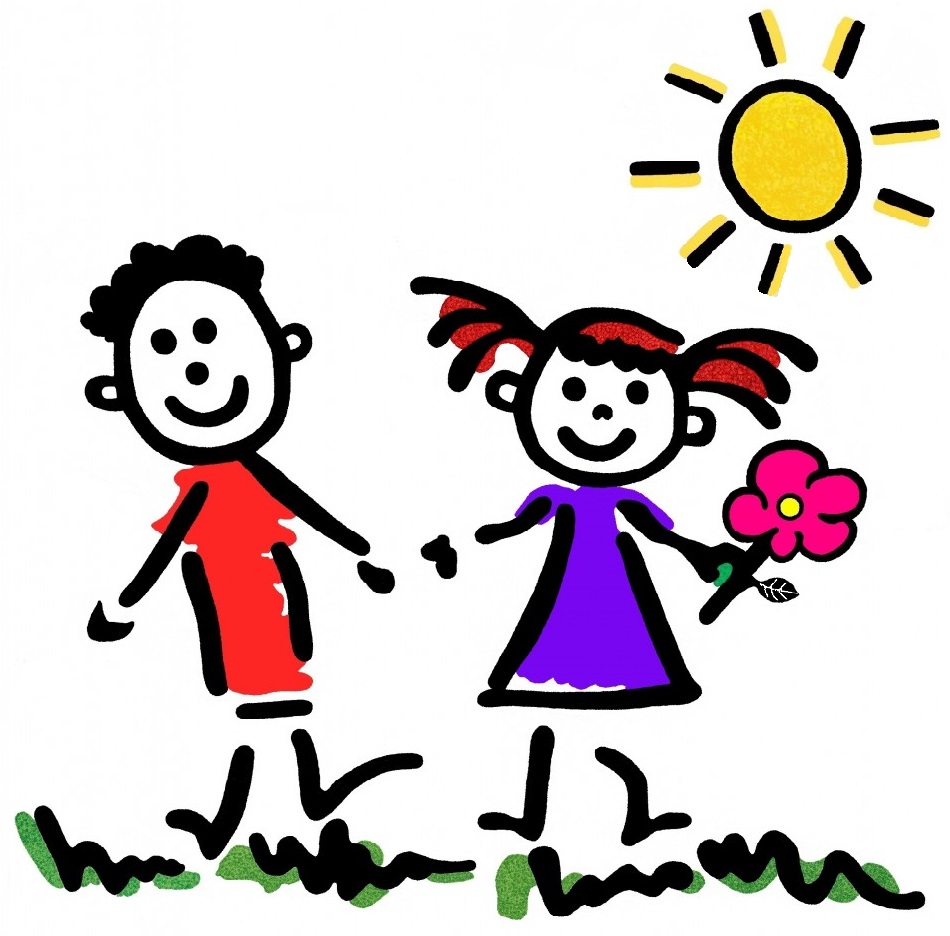 	Ascension Early Childhood        Education Center         1440 SE 182nd Avenue, Portland OR 97233  503-667-6750  HALF DAY PRESCHOOL CONTRACT 2020-21My child, __________________________________ (please give child's full legal name), is currently enrolled at Ascension Early Childhood Education Center.I agree to the terms listed on one of two lines below (please check one line only):PRESCHOOL My child is enrolled in the Junior Preschool Program (3 by August 31). The Monthly fee is $172.00, beginning Sept. 1, 2020. My child is enrolled in the Senior Preschool Program (4 by August 31). The Monthly fee is $217.00, beginning Sept. 1, 2020.The monthly rate of $_________ is owed whether or not my child attendsThe annual registration is $100.00 and is non-refundable. I have read and understand the conditions printed on the reverse side of this page. Signature of Parent/Guardian: _____________________________Date: __________Signature of Director: ____________________________________Date: __________(See reverse side)Ascension Early Childhood Center1440 SE 182nd Avenue, Portland OR 97233  503-667-6750 HALF DAY PRESCHOOL CONTRACT 2020-21 PAYMENT PROCEDURES: Payment is to be paid in full on the first day of each month. A late fee of $10.00 will be assessed on accounts paid past the 10th of the month. Children cannot be accepted for care if your account runs more than one month late.Tuition is due the first day of each month with no refunds for missed days due to illness, vacations, holidays, or bad weather. A late fee of $10.00 will be charged after the 10th of the month. Members of Ascension Lutheran Church will receive a $10.00 discount off the monthly tuition for Preschool.For all half day programs, a sibling discount will be given for your second child of $10.00 per month. Please pay promptly and make your checks payable to AECEC. A $25.00 fee will be assessed for returned checks. (See reverse side)